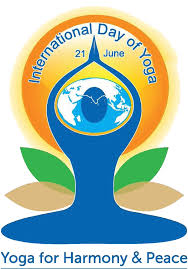 IDY 2017:Extraordinary response to the essay writing competition Received entry even from a woman over 70 years of age, expressing her positive experience after joining the Yoga Centre. 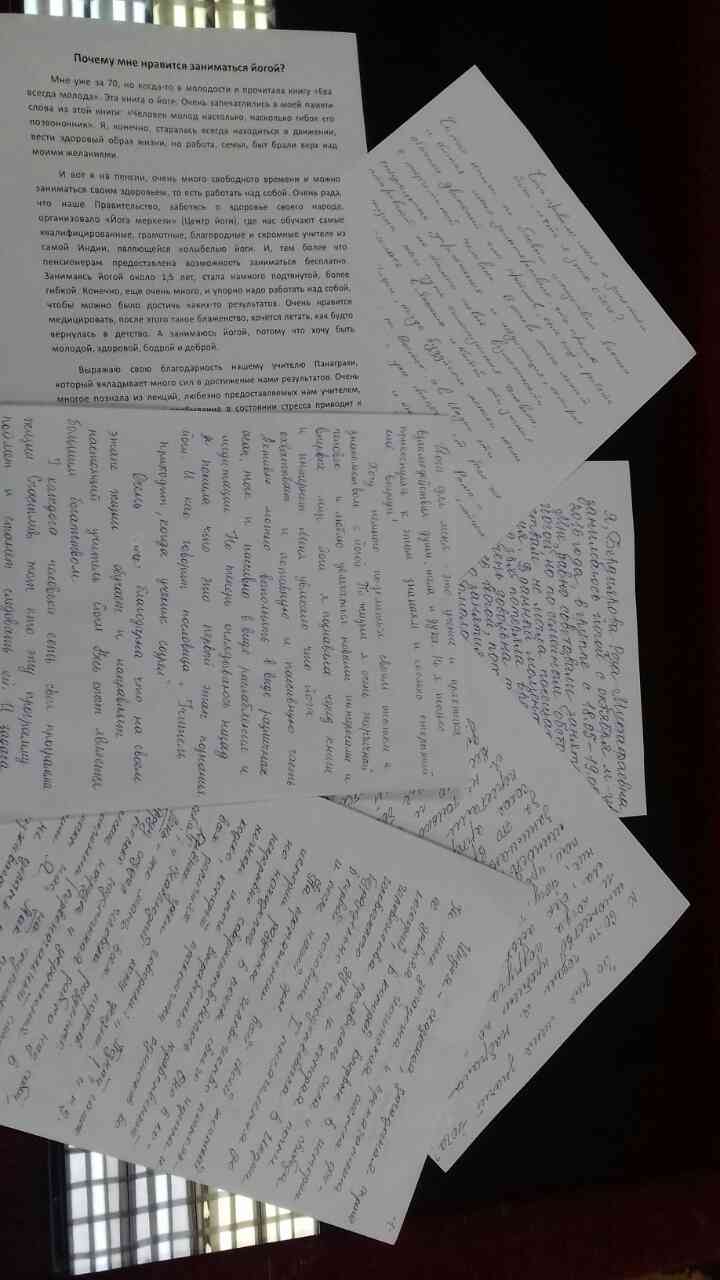 IDY 2017: Responses to the essay writing competition.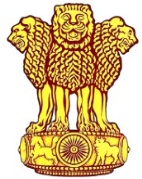 Embassy of IndiaAshgabat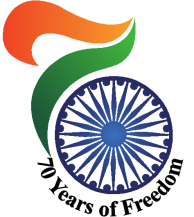 